Praktikum structSilahkan praktekkan contoh-contoh program berikut :Program 1 :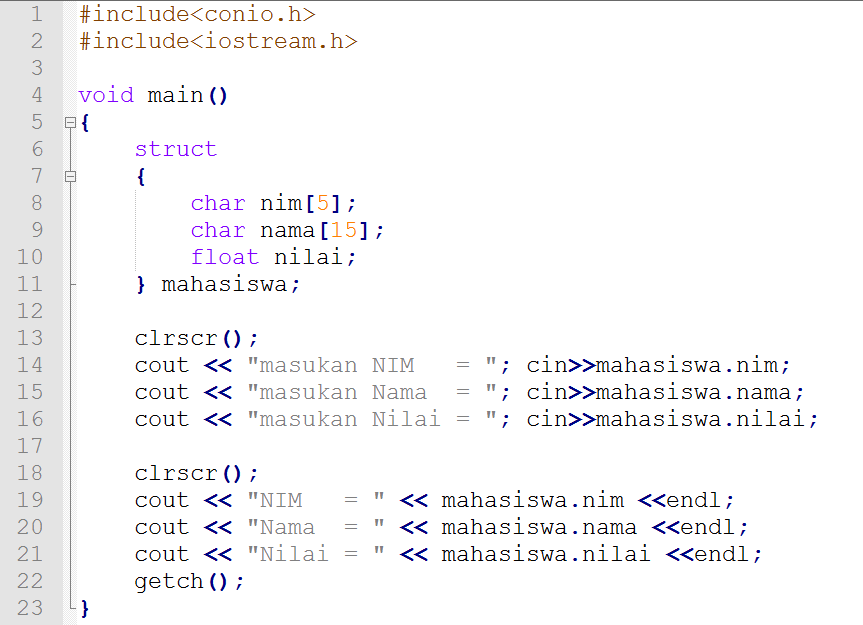 Output Program :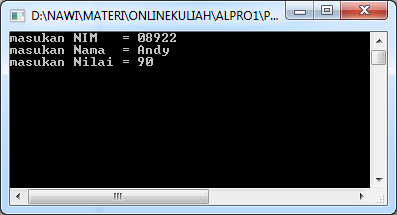 Program 2 :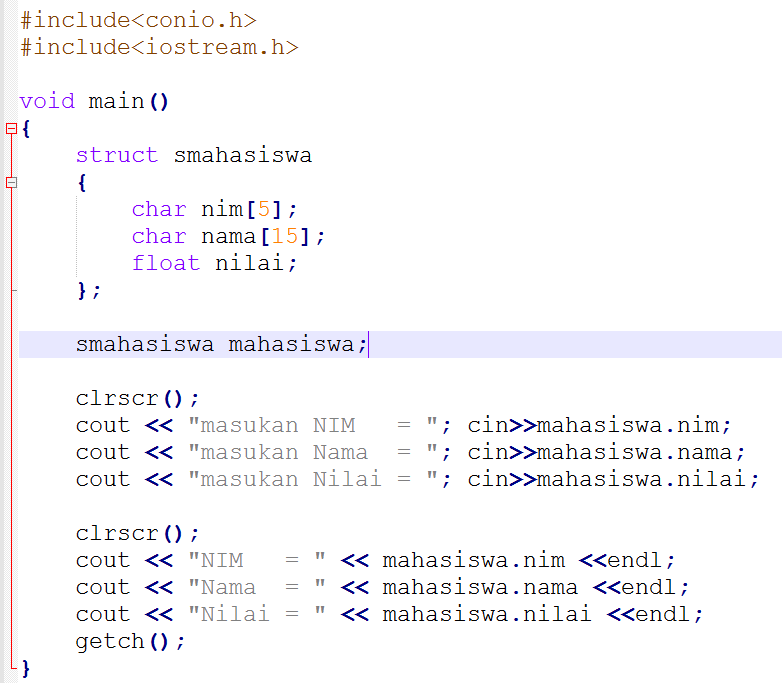 Program 3 :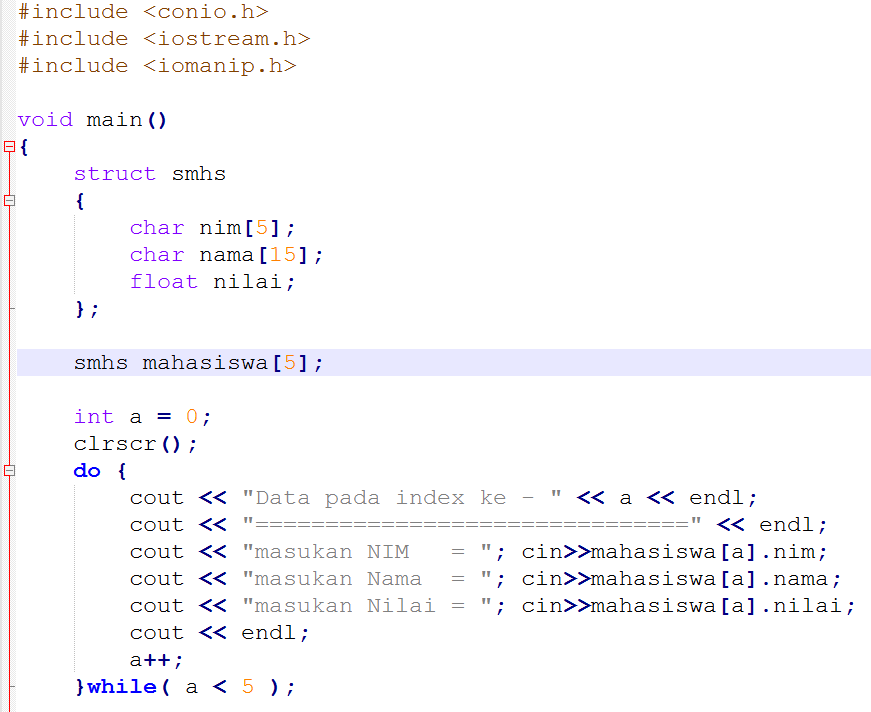 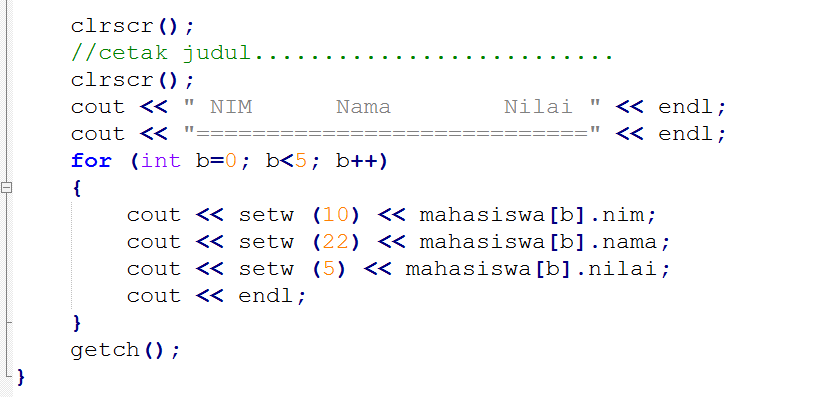 Output Program :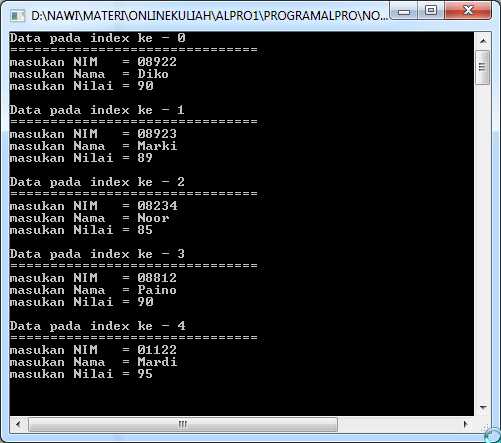 Program 4 :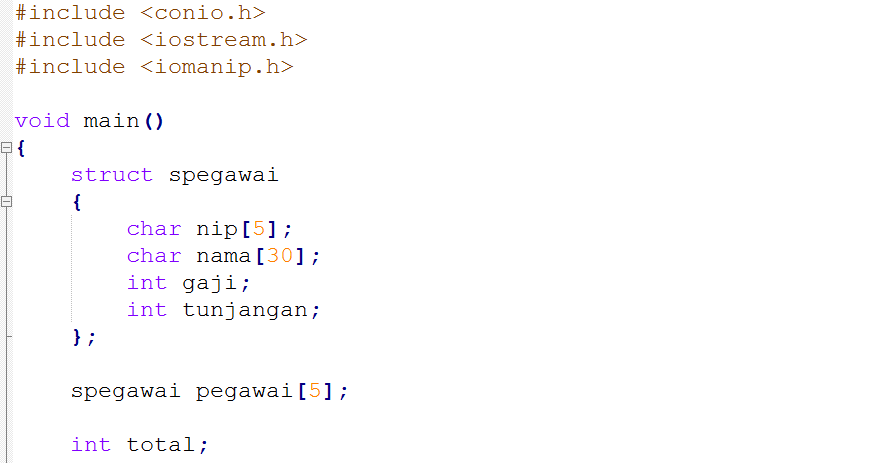 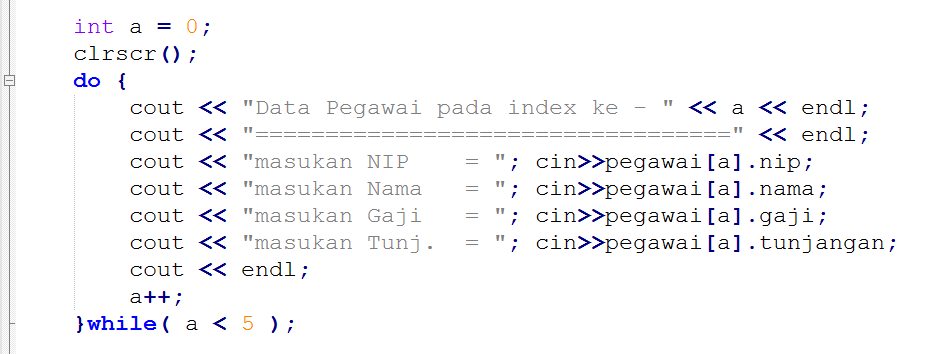 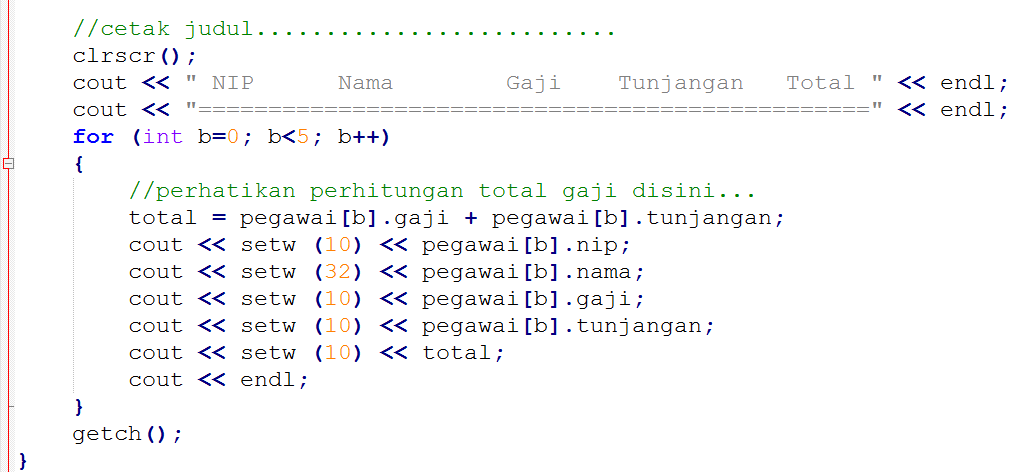 Output Program :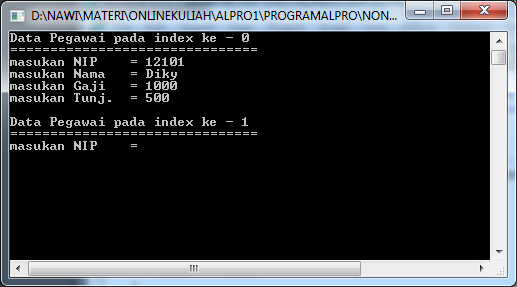 Program 5 :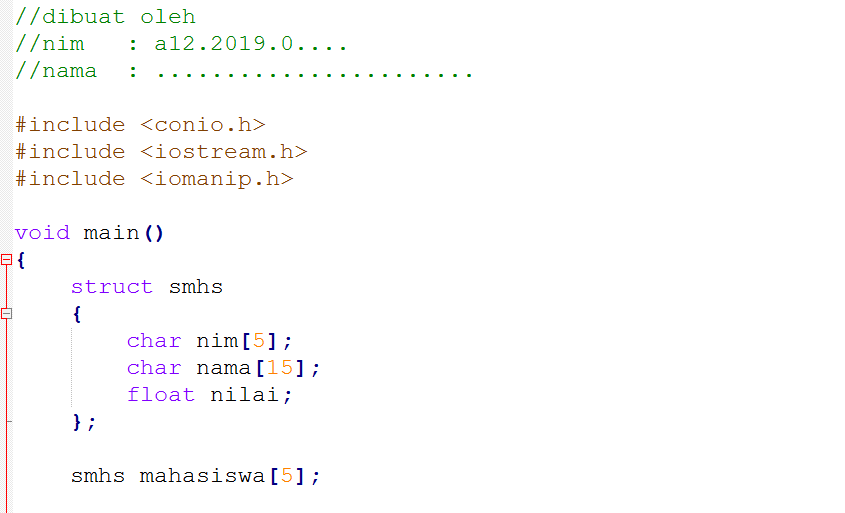 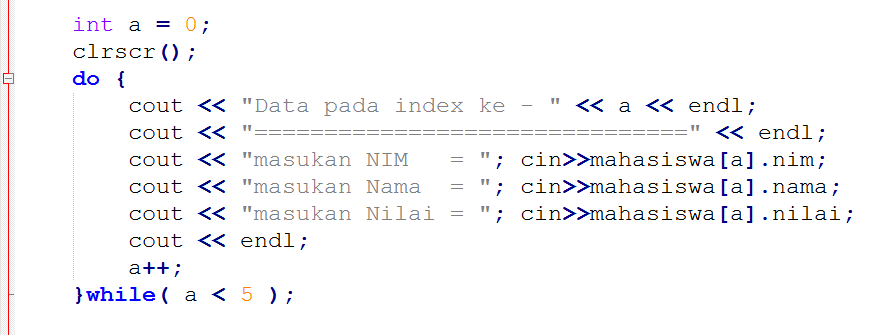 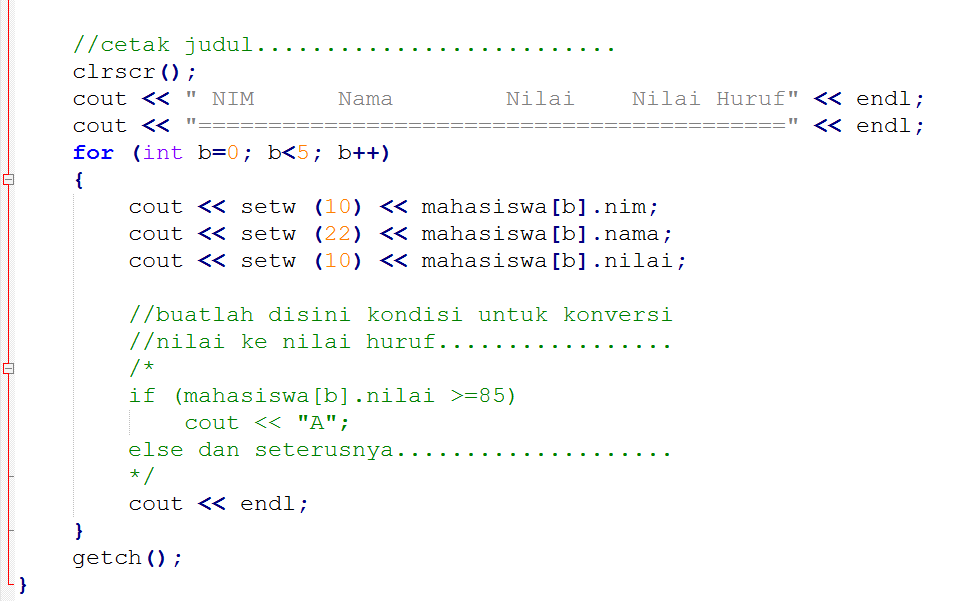 Lengkapi program 5 dengan Nilai Huruf, dimana ketentuannya adalah sebagai berikut :85 	s/d 	100 	: 	A70	s/d	<85	:	B60	s/d	<70	:	C40	s/d	<60	:	D0	s/d	<40	:	ESelamat mencoba !!